Verksamhetsberättelse för 2016-2017. Wisby City SK 07-08.Gruppen har bestått av 11 pojkar födda 2008 1 flicka född 2008 och 1 pojke född 2009.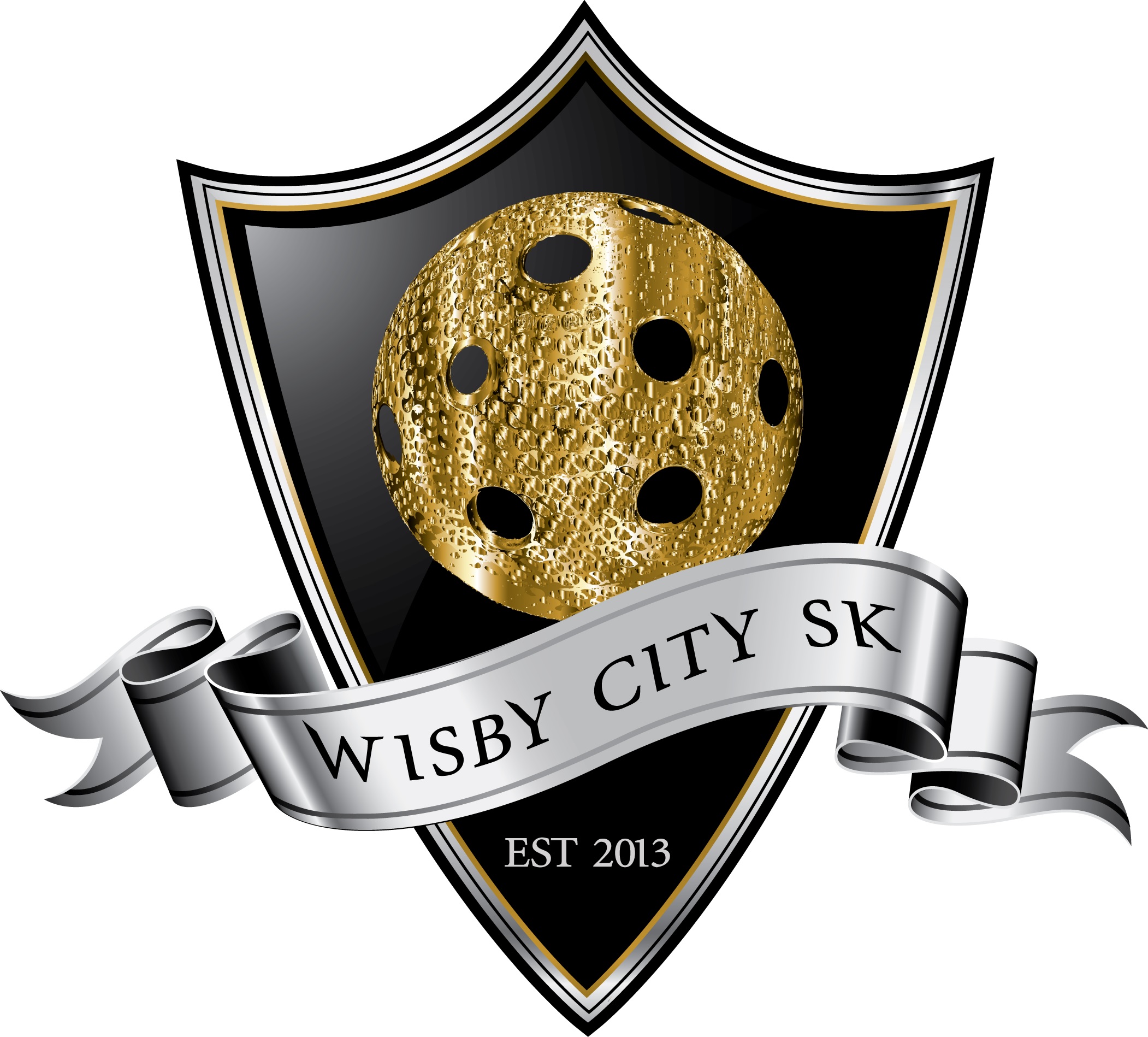 Vi har tränat en gång i veckan i Södervärnshallen och spelat matcher i Grön serie 5-manna.  Vi har inte vunnit någon match men trots det har vi kämpat väl i alla matcher. Humöret har varit gott och utvecklingen under året har varit stor. Alla som velat har fått prova att stå i mål och spela på olika positioner. Ledare för laget har under året varit Micke Klintalm och Tommy Nyström med stöd av föräldrar. I början av säsongen var Tobbe Wallström med och hjälpte till också.Vid pennan Micke Klintalm 2017-04-09